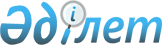 О внесении изменений и дополнений в приказ Министра сельского хозяйства Республики Казахстан от 28 июля 2010 года № 467 "Об утверждении квот за фактически приобретенные по рыночной стоимости объемы суперэлитных семян по каждому виду семян на 2010 год, квот за фактически приобретенные по рыночной стоимости объемы элитных семян по каждому виду семян на 2010 год, квот за фактически реализованные отечественным сельскохозяйственным товаропроизводителям по удешевленной стоимости объемы элитных саженцев по каждому виду саженцев для каждой области на 2010 год"Приказ и.о. Министра сельского хозяйства Республики Казахстан от 24 сентября 2010 года № 624. Зарегистрирован в Министерстве юстиции Республики Казахстан 27 сентября 2010 года № 6511

      В целях реализации постановления Правительства Республики Казахстан от 11 февраля 2010 года № 83 "Об утверждении Правил использования целевых текущих трансфертов из республиканского бюджета 2010 года областными бюджетами, бюджетами городов Астаны и Алматы на поддержку семеноводства" ПРИКАЗЫВАЮ:



      1. Внести в приказ Министра сельского хозяйства Республики Казахстан от 28 июля 2010 года № 467 "Об утверждении квот за фактически приобретенные по рыночной стоимости объемы суперэлитных семян по каждому виду семян на 2010 год, квот за фактически приобретенные по рыночной стоимости объемы элитных семян по каждому виду семян на 2010 год, квот за фактически реализованные отечественным сельскохозяйственным товаропроизводителям по удешевленной стоимости объемы элитных саженцев по каждому виду саженцев для каждой области на 2010 год" (зарегистрирован в Реестре государственной регистрации нормативных правовых актов за № 6358) следующие изменения и дополнения: 



      в приложении 1 к указанному приказу:



      в квотах за фактически приобретенные по рыночной стоимости объемы суперэлитных семян по каждому виду семян на 2010 год:



      в строке, порядковый номер 12:



      в графе 3 цифры "79,00" заменить цифрами "74,00";



      в графе 7 цифры "5,00" исключить; 



      в строке "Всего по республике":



      в графе 3 цифры "7225,67" заменить цифрами "7220,67";



      в графе 7 цифры "713,60" заменить цифрами "708,60";



      в приложении 2 к указанному приказу:



      в квотах за фактически приобретенные по рыночной стоимости объемы элитных семян по каждому виду семян на 2010 год:



      в строке, порядковый номер 1:



      в графе 3 цифры "16422,52" заменить цифрами "21578,56";



      в графе 4 цифры "14233,89" заменить цифрами "20262,43";



      в графе 8 цифры "1000,00" заменить цифрами "210,00"; 



      в графе 11 цифры "100,00" заменить цифрами "17,50";



      в графе 18 цифры "120,00" заменить цифрами "192,00";



      в графе 22 цифры "50,00" исключить; 



      в графе 24 цифры "60,00" заменить цифрами "0,10";



      в строке, порядковый номер 3:



      в графе 3 цифры "2996,04" заменить цифрами "3186,26";



      в графе 4 цифры "1302,99" заменить цифрами "1364,02";



      в графе 7 цифры "303,05" заменить цифрами "432,24"; 



      в графе 19 цифры "3,00" исключить;



      в графе 23 цифры "49,50" заменить цифрами "5,80";



      в строке, порядковый номер 8:



      в графе 3 цифры "16240,05" заменить цифрами "17501,32";



      в графе 4 цифры "14862,27" заменить цифрами "15528,07";



      в графе 5 цифры "751,78" заменить цифрами "1277,00"; 



      в графе 9 цифры "250,00" заменить цифрами "283,25";



      графу 12 дополнить цифрами "37,00"; 



      в строке, порядковый номер 12:



      в графе 23 цифры "50,00" исключить;



      в графе 28 цифры "392,00" заменить цифрами "303,50";



      графу 29 дополнить цифрами "56,18"; 



      в строке "Всего по республике":



      в графе 3 цифры "60949,66" заменить цифрами "67557,19";



      в графе 4 цифры "53032,65" заменить цифрами "59788,02";



      в графе 5 цифры "2551,78" заменить цифрами "3077,00";



      в графе 7 цифры "2018,98" заменить цифрами "2148,17";



      в графе 8 цифры "2046,00" заменить цифрами "1256,00";



      в графе 9 цифры "363,25" заменить цифрами "396,50";



      в графе 11 цифры "158,00" заменить цифрами "75,50";



      в графе 12 цифры "20,00" заменить цифрами "57,00";



      в графе 18 цифры "1621,54" заменить цифрами "1693,54";



      в графе 19 цифры "3,00" исключить;



      в графе 22 цифры "350,00" заменить цифрами "300,00";



      в графе 23 цифры "151,50" заменить цифрами "57,80";



      в графе 24 цифры "84,50" заменить цифрами "24,60";



      в графе 28 цифры "392,00" заменить цифрами "303,50";



      графу 29 дополнить цифрами "56,18". 



      2. Настоящий приказ вводится в действие со дня государственной регистрации.      И.о. Министра                              Е. Аман
					© 2012. РГП на ПХВ «Институт законодательства и правовой информации Республики Казахстан» Министерства юстиции Республики Казахстан
				